О внесении изменений в Правила землепользования и застройки с. Арсланово, с.Аминево, д.Ирек, д.Новая, д.Леонидовка сельского поселения Арслановский  сельсовет муниципального района Чишминский район Республики Башкортостан, утвержденных Решением Совета сельского поселения Арслановский сельсовет муниципального района Чишминский район Республики Башкортостан от 05 ноября 2014 года №21В связи с изменениями в Градостроительный кодекс Российской Федерации, внесенные Федеральным законом от 03.07.2016 №386-ФЗ, руководствуясь Уставом сельского поселения Арслановский сельсовет, Совет сельского поселения Арслановский сельсовет муниципального района Чишминский район Республики БашкортостанРЕШИЛ:Внести изменения в понятие территория общего пользования, утвержденное статьей 1, части I Правил землепользования и застройки с. Арсланово, с.Аминево, д.Ирек, д.Новая, д.Леонидовка сельского поселения Арслановский  сельсовет муниципального района Чишминский район Республики Башкортостан, утвержденных Решением Совета сельского поселения Арслановский сельсовет муниципального района Чишминский район Республики Башкортостан  от 05 ноября 2014 года №21 (далее по тексту – Правила) и изложить в следующем варианте:территории общего пользования – территории, которыми беспрепятственно пользуется неограниченный круг лиц (в том числе площади, улицы, проезды, набережные, скверы, бульвары территории объектов культурного наследия и т.д.), границы  которых отображаются в проектах планировки территории посредством красных линий, береговые полосы водных объектов общего пользования;Внести изменения в понятие застройщик, утвержденное статьей 1, части I Правил и изложить в следующем варианте:застройщик - физическое или юридическое лицо, обеспечивающее на принадлежащем ему земельном участке или на земельном участке иного правообладателя (которому при осуществлении бюджетных инвестиций в объекты капитального строительства государственной (муниципальной) собственности органы государственной власти (государственные органы), Государственная корпорация по атомной энергии "Росатом", Государственная корпорация по космической деятельности "Роскосмос", органы управления государственными внебюджетными фондами или органы местного самоуправления передали в случаях, установленных бюджетным законодательством Российской Федерации, на основании соглашений свои полномочия государственного (муниципального) заказчика) строительство, реконструкцию, капитальный ремонт объектов капитального строительства, а также выполнение инженерных изысканий, подготовку проектной документации для их строительства, реконструкции, капитального ремонта;Дополнить ч.5 ст.35 Правил пунктом 4.1, изложенном в следующем варианте:4.1) заключение, органа исполнительной власти или организации, проводивших экспертизу проектной документации, в которую внесены изменения, в случае использования модифицированной проектной документации Обнародовать данное решение в здании администрации сельского поселения по адресу: Республика Башкортостан, Чишминский район, с.Арсланово, ул.Центральная д.46 и разместить на официальном сайте администрации Арслановский сельсовет муниципального района Чишминский район Республики Башкортостан.Настоящее Решение вступает в силу с момента его подписания.Контроль за исполнением настоящего Решения оставляю за собой.Глава сельского поселения Арслановский сельсовет                                                             Г.М.АминеваБашКортостан РеспубликаһыШишмӘ районыМУНИЦИПАЛЬ РАЙОНЫныңАРЫСЛАН АУЫЛ СОВЕТЫауыл биЛӘмӘһе СОВЕТЫ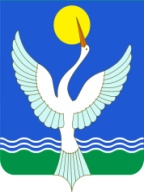 СОВЕТ СЕЛЬСКОГО ПОСЕЛЕНИЯарслановский сельсоветМУНИЦИПАЛЬНОГО РАЙОНАЧишминскИЙ районРеспублики Башкортостан[АРАР «28» ноябрь 2016 й.№41РЕШЕНИЕ«28» ноября 2016 г.